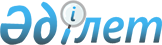 О внесении изменений в постановление Правительства Республики Казахстан от 20 июня 2011 года № 670 "Об утверждении норм базового финансирования научной и (или) научно-технической деятельности"
					
			Утративший силу
			
			
		
					Постановление Правительства Республики Казахстан от 21 сентября 2022 года № 717. Утратило силу постановлением Правительства Республики Казахстан от 23 августа 2023 года № 716.
      Сноска. Утратило силу постановлением Правительства РК от 23.08.2023 № 716 (вводится в действие по истечении десяти календарных дней после дня его первого официального опубликования).
      Правительство Республики Казахстан ПОСТАНОВЛЯЕТ:
      1. Внести в постановление Правительства Республики Казахстан от 20 июня 2011 года № 670 "Об утверждении норм базового финансирования научной и (или) научно-технической деятельности" следующие изменения:
      в нормах базового финансирования научной и (или) научно-технической деятельности, утвержденных указанным постановлением:
      пункт 1 изложить в следующей редакции:
      "1. Базовое финансирование включает расходы по нормам базового финансирования на текущее обеспечение научной инфраструктуры и имущества, в том числе зданий, оборудования и материалов, оплату труда ведущих ученых, административного и обслуживающего персонала, а также информационное сопровождение научно-технической деятельности государственных научных организаций и научных организаций, приравненных к государственным, государственных организаций высшего и (или) послевузовского образования, организаций высшего и (или) послевузовского образования, пятьдесят и более процентов голосующих акций (долей участия в уставном капитале) которых принадлежат государству, а также организаций высшего и (или) послевузовского образования, в которых пятьдесят и более процентов голосующих акций (долей участия в уставном капитале) прямо либо косвенно принадлежат юридическим лицам, пятьдесят и более процентов голосующих акций (долей участия в уставном капитале) которых принадлежат государству.";
      пункт 3 изложить в следующей редакции:
      "3. Расходы по оплате труда ведущих ученых, административного и обслуживающего персонала включают оплату труда, в том числе компенсационные выплаты административного и обслуживающего персонала государственных научных организаций и научных организаций, приравненных к государственным, государственных организаций высшего и (или) послевузовского образования, организаций высшего и (или) послевузовского образования, пятьдесят и более процентов голосующих акций (долей участия в уставном капитале) которых принадлежат государству, а также организаций высшего и (или) послевузовского образования, в которых пятьдесят и более процентов голосующих акций (долей участия в уставном капитале) прямо либо косвенно принадлежат юридическим лицам, пятьдесят и более процентов голосующих акций (долей участия в уставном капитале) которых принадлежат государству.
      Расходы по оплате труда административного и обслуживающего персонала включают выплаты пособия на оздоровление гражданским служащим, содержащимся за счет государственного бюджета.
      Данные расходы для государственных предприятий на праве оперативного управления определяются в соответствии с постановлением Правительства Республики Казахстан от 31 декабря 2015 года № 1193 "О системе оплаты труда гражданских служащих, работников организаций, содержащихся за счет средств государственного бюджета, работников казенных предприятий" (далее – постановление № 1193).
      Для республиканских государственных предприятий на праве хозяйственного ведения, акционерных обществ, некоммерческих акционерных обществ, товариществ с ограниченной ответственностью расходы на оплату труда определяются в размере минимальной оплаты в соответствии с постановлением № 1193 сверх минимальной оплаты за счет собственных доходов в соответствии с законами Республики Казахстан "О государственном имуществе", "Об акционерных обществах", "О товариществах с ограниченной и дополнительной ответственностью".".
      2. Настоящее постановление вводится в действие по истечении десяти календарных дней после дня его первого официального опубликования.
					© 2012. РГП на ПХВ «Институт законодательства и правовой информации Республики Казахстан» Министерства юстиции Республики Казахстан
				
      Премьер-МинистрРеспублики Казахстан 

А. Смаилов
